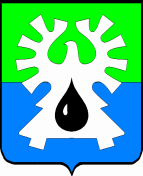 МУНИЦИПАЛЬНОЕ ОБРАЗОВАНИЕ ГОРОД УРАЙХанты-Мансийский автономный округ-ЮграПРИКАЗЗаместитель главы города Урайот  18.12.2015	                                                                                                   № 66 	      О внесении изменений в приказ заместителя главыадминистрации города Урай от 29.12.2014 №66«Об утверждении нормативных затрат на оказаниемуниципальных услуг (выполнение работ) и нормативных затрат на содержание имущества учреждений в сфере молодежной политики, дополнительного образования детей в сфере культурына 2015 год и плановый период 2016-2017 годов»В соответствии со статьей 158 Бюджетного кодекса Российской Федерации, постановлением администрации города Урай от 09.09.2011 №2578 «Об утверждении Положения о муниципальном задании на оказание муниципальных услуг (выполнение работ) на территории муниципального образования городской округ город Урай», на основании распоряжения администрации города Урай от 03.11.2015 №537-р «О возложении права подписи документов», приказа заместителя главы администрации города Урай от 27.12.2013 №72 «Об утверждении Методики определения нормативных затрат на оказание муниципальных услуг (выполнение работ) и нормативных затрат на содержание имущества учреждений в сфере молодежной политики, в сфере средств массовой информации, дополнительного образования детей в сфере культуры»:1. Утвердить нормативные затраты на оказание муниципальных услуг (выполнение работ) и нормативных затрат на содержание имущества учреждений в сфере молодежной политике, дополнительного образования детей в сфере культуры, согласно приложениям:Приложение 1 – Нормативные затраты на оказание муниципальным бюджетным образовательным учреждением дополнительного образования детей "Детская школа искусств №1" муниципальных услуг и нормативные затраты на содержание имущества на 2015 год и плановый период 2016 и 2017 годов;Приложение 2 – Нормативные затраты на оказание муниципальным бюджетным образовательным учреждением дополнительного образования детей "Детская школа искусств №2" муниципальных услуг и нормативные затраты на содержание имущества на 2015 год и плановый период 2016 и 2017 годов;2. Настоящий приказ вступает в силу с момента подписания.3. Контроль за исполнением приказа оставляю за собой.Заместитель главы города Урай		                                                           С.В. Круглова